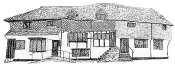 Midhurst Town Council6th November 2023To Planning and Infrastructure Committee MembersYou Are Hereby Summoned to a Meeting of thePLANNING AND INFRASTRUCTURE COMMITTEE to be held at 7.00pm on Monday 13th November 2023 in Midhurst Town Council Offices, Old Library, Knockhundred Row, Midhurst Sharon HurrTown ClerkAGENDAChairmans Announcements Apologies for Absence: To accept apologies received.Declarations of Interest: To receive from Member's declarations of Pecuniary and non-Pecuniary                interests in relation to any items included on the agenda for this meeting in accordance with The                  Localism Act 2011 and the Relevant Authorities (Disclosable Pecuniary Interests) Regulations 2012.Minutes of Meeting: 23rd October 2023 Matters Arising from the Minutes (including actions): To consider matters arising from these                   minutes that are not on the agenda.Public Participation Session:  Adjournment of the meeting for public questions. To allow members               of the public to address the Committee with respect to items not on the agenda but relating to               matters for which the Planning Committee have responsibility.Reconvene Meeting.Planning Applications – Midhurst: 7.1 SDNP/23/04284/NMA 3 Church Hill, Midhurst, West Sussex, GU29 9NXNon material amendment to planning permission SDNP/20/04635/Ful – External amendments to rear courtyard.7.2 SDNP/23/04333/LIS Court Green, St Annes Hill, Midhurst, West Sussex, GU29 9NNThe creation of a new parking area, including the extension of the existing tarmac road and realignment of the access gate and garden wall.7.3 SDNP/23/04251/HOUS 2 Guillards Oak, Midhurst, West Sussex, GU29 9JZSingle storey rear kitchen and w/c extension. Conversion of existing conservatory/utility room to garden room/utility room with raised flat roof. Addition of 1 no. window on first floor south east elevation. Tree Applications – Midhurst:8.1 SDNP/23/04194/TCA Land South of 27 The Wharf, Midhurst, West Sussex, GU29 9PXNotification of intention to fell 1 no. Sweet Gum (Liquidambar spp.) tree (T1)	8.2 SDNP/23/04362/TPO	1 Cavalier Close Midhurst West Sussex GU29 9QW	Crown thin by 15% thin 1 no. Pine tree (T5), subject to 86/00684/TPO.9.           Decisions – To review decisions of previous applications: Verbal Report 10.         June Lane TRO11.	Matters of Report - Decisions cannot be made under this item; it is for information only.12.         Date of Next Meeting – 7.00pm, 26th November 2023.